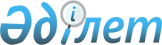 О внесении изменений в решение Шиелийского районного маслихата от 28 декабря 2018 года №34/10 "О бюджете поселка Шиели на 2019-2021 годы"
					
			С истёкшим сроком
			
			
		
					Решение Шиелийского районного маслихата Кызылординской области от 19 марта 2019 года № 38/2. Зарегистрировано Департаментом юстиции Кызылординской области 20 марта 2019 года № 6751. Прекращено действие в связи с истечением срока
      В соответствии со статьей 9-1 кодекса Республики Казахстан от 4 декабря 2008 года "Бюджетный кодекс Республики Казахстан" и подпунктом 1) пункта 1 статьи 6 Закона Республики Казахстан от 23 января 2001 года "О местном государственном управлении и самоуправлении в Республике Казахстан", Шиелийский районный маслихат РЕШИЛ:
      1. Внести в решение Шиелийского районного маслихата от 28 декабря 2018 года № 34/10 "О бюджете поселка Шиели на 2019-2021 годы" (зарегистрировано в Реестре государственной регистрации нормативных правовых актов за номером 6615, опубликовано в Эталонном контрольном банке нормативных правовых актов Республики Казахстан от 15 января 2019 года) следующие изменения:
      пункт 1 изложить в новой редакции:
      "1. Утвердить бюджет поселка Шиели на 2019-2021 годы согласно приложениям 1, 2, и 3, в том числе на 2019 год в следующих объемах:
      1) доходы -260 829 тысяч тенге, в том числе: 
      налоговые поступления - 158 550 тысяч тенге;
      неналоговые поступления - 295 тысяч тенге;
      поступления трансфертов -101 984 тысяч тенге;
      2) расходы - 270 511 тысяч тенге;
      3) чистое бюджетное кредитование - 0; 
      бюджетные кредиты - 0;
      погашение бюджетных кредитов - 0;
      4) сальдо по операциям с финансовыми активами - 0; 
      приобретение финансовых активов - 0;
      поступления от продажи финансовых активов государства - 0;
      5) дефицит (профицит) бюджета) - - 9 682 тысяч тенге;
      6) финансирование дефицита (использование профицита) бюджета - 9 682 тысяч тенге;
      поступление займов - 0;
      погашение займов - 0;
      используемые остатки бюджетных средств - 9 682 тысяч тенге;";
      приложение 1 к указанному решению изложить в новой редакции согласно приложению к настоящему решению.
      2. Настоящее решение вводится в действие с 1 января 2019 года и подлежит официальному опубликованию. Бюджет поселка Шиели на 2019 год
					© 2012. РГП на ПХВ «Институт законодательства и правовой информации Республики Казахстан» Министерства юстиции Республики Казахстан
				
      Председатель сессии Шиелийскогорайонного маслихата

М. Салкынбаев

      Секретарь Шиелийского районногомаслихата

Б. Сыздык
Приложение к решению Шиелийского районного маслихата от "19" марта 2019 года №38/2Приложение 1 к решению Шиелийского районного маслихата от "28" декабря 2018 года №34/10
Категория
Категория
Категория
Категория
Сумма, тысяч тенге
Класс 
Класс 
Класс 
Сумма, тысяч тенге
Подкласс
Подкласс
Сумма, тысяч тенге
Наименование
Сумма, тысяч тенге
1. Доходы
260829
1
Налоговые поступления
158550
01
Подоходный налог
69191
2
Индивидуальный подоходный налог
69191
04
Hалоги на собственность
89334
1
Hалоги на имущество
3499
3
Земельный налог
4435
4
Hалог на транспортные средства
81400
5
Внутренние налоги на товары, работы и услуги
25
4
Сборы за ведение предпринимательской и професиональной деятельности
25
2
Не налоговые поступление
295
01
Доходы от государственной собственности
45
5
Доходы от аренды имущества, находящегося в государственной собственности
45
04
Штрафы, пени, санкции, взыскания, налагаемые государственными учреждениями, финансируемыми из государственного бюджета, а также содержащимися и финансируемыми из бюджета (сметы расходов) Национального Банка Республики Казахстан
250
1
Штрафы, пени, санкции, взыскания, налагаемые государственными учреждениями, финансируемыми из государственного бюджета, а также содержащимися и финансируемыми из бюджета (сметы расходов) Национального Банка Республики Казахстан
250
4
Поступления акимами трансфертов 
101984
02
Трансферты из вышестоящих органов государственного управления
101984
3
Трансферты из районного (города областного значения) бюджета
101984
Функциональная группа 
Функциональная группа 
Функциональная группа 
Функциональная группа 
Администратор бюджетных программ
Администратор бюджетных программ
Администратор бюджетных программ
Программа
Программа
Наименование
2. Затраты
270511
01
Государственные услуги общего характера
52978
124
Аппарат акима города районного значения, села, поселка, сельского округа
52978
001
Услуги по обеспечению деятельности акима района в городе, города районного значения, поселка, села, сельского округа
48278
022
Капитальные расходы государственного органа
4700
07
Жилищно-коммунальное хозяйство
160408
124
Аппарат акима города районного значения, села, поселка, сельского округа
160408
008
Освещение улиц населенных пунктов
66576
009
Обеспечение санитарии населенных пунктов
31132
011
Благоустройство и озеленение населенных пунктов
62700
08
Культура, спорт, туризм и информационное пространство
51625
124
Аппарат акима города районного значения, села, поселка, сельского округа
51625
006
Поддержка культурно-досуговой работы на местном уровне
51625
12
Транспорт и коммуникаций
5500
 124
Капитальный и средний ремонт автомобильных дорог улиц населенных пунктов
5500
045
Капитальный и средний ремонт автомобильных дорог улиц населенных пунктов
5500
3.Чистое бюджетное кредитование
0
4. Сальдо по операциям с финансовыми активами
0
5. Дефицит (профицит) бюджета
-9682
6. Финансирование дефицита (использование профицита) бюджета
9682
 7
Поступление займов
0
 16
Погашение займов
0
8
Используемые остатки бюджетных средств
9682
1
Остатки бюджетных средств
9682
Свободные остатки бюджетных средств
9682